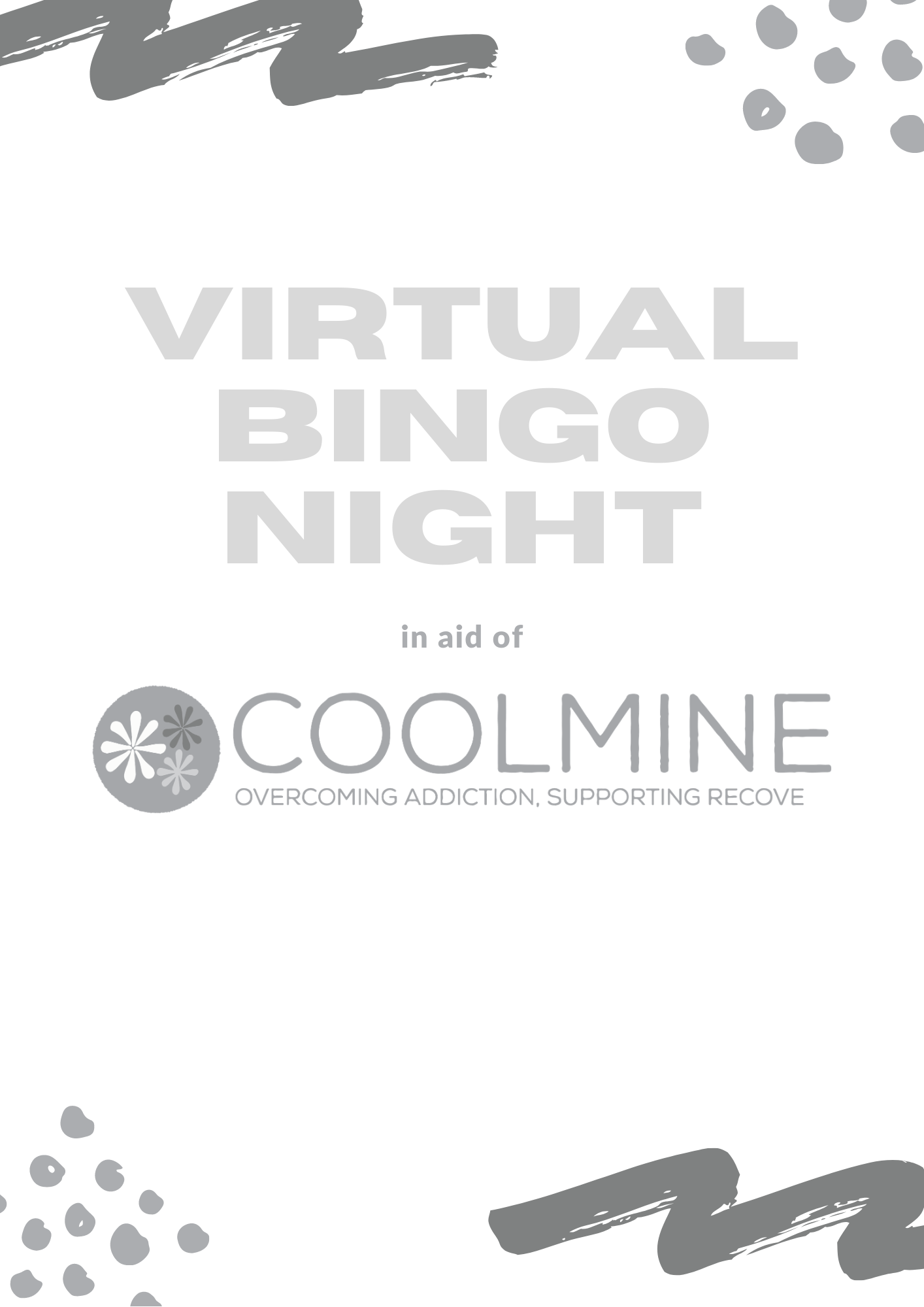 Fill in your own date and time here